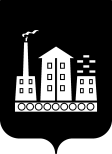 АДМИНИСТРАЦИЯ ГОРОДСКОГО ОКРУГА СПАССК-ДАЛЬНИЙ РАСПОРЯЖЕНИЕ30 марта  2023г.                  г.Спасск-Дальний, Приморского  края                  №  153-ра   О согласовании перечня организаций, которые могутне создавать официальные страницы для размещения информации о своей деятельности в информационно-телекоммуникационной сети «Интернет»Руководствуясь частью 1.1 статьи 10 Федерального закона от 09 февраля 2009 г. № 8-ФЗ «Об обеспечении доступа к информации о деятельности государственных органов и органов местного самоуправления», Федеральным законом от 06 октября 2003 г. № 131-ФЗ «Об общих принципах организации местного самоуправления в Российской Федерации», на основании Устава городского округа Спасск-Дальний, с учетом особенностей сферы деятельности подведомственных Администрации городского округа Спасск-Дальний организаций:1. Согласовать перечень организаций, подведомственных Администрации городского округа Спасск-Дальний, которые могут не создавать официальные страницы для размещения информации о своей деятельности в информационно-телекоммуникационной сети «Интернет» (прилагается).2. Административному управлению Администрации городского округа Спасск-Дальний (Моняк) разместить настоящее распоряжение на официальном сайте правовой информации городского округа Спасск-Дальний.3. Контроль за исполнением настоящего распоряжения возложить на заместителя главы Администрации городского округа Спасск-Дальний       Троценко Т.А.Исполняющий обязанности главыгородского округа Спасск-Дальний                                                      К.О. Патрушев           СОГЛАСОВАНраспоряжением Администрации городского округа  Спасск-Дальнийот 30 марта 2023г.  № 153-раПереченьорганизаций, подведомственных Администрации городского округа Спасск-Дальний, которые могут не создавать официальные страницы для размещенияинформации о своей деятельности в информационно-телекоммуникационной сети «Интернет»№Полное наименование юридического лицаКод ОКАТО регистрацииИННОГРН1.МКУ «Хозяйственное управление Администрации городского округа Спасск-Дальний» 054200000002510011093010625100040062.МУП «Городской рынок» г. Спасска-Дальнего05420000000251000979810525020047303.МКУ «Управление по делам ГОЧС городского округа Спасск-Дальний»05420000000251001094810625100040174.МБУ «Наш город»054200000002510014744111625360964585.МУП «Центральная районная аптека №29» г. Спасск-Дальний05420000000251000031510225008191426.МКУ «Централизованная бухгалтерия учреждений культуры»05420000000251001097010625100040407.МКУ «Центр финансово-хозяйственного и методического обеспечения муниципальных образовательных учреждений городского округа Спасск-Дальний»05420000000251001095510625100040288.МКУ «Централизованная бухгалтерия спортивных учреждений» городского округа Спасск-Дальний0542000000025100155761192536011425